Instructions: In groups of 4 or less develop a social networking website for Hall Industries. The project should be completed and ready for launch by May 15. This project will continue into 4th quarter. Social Networking Website ProjectCreate something different from what is already out there; Facebook, Twitter, Instagram, etc. You need to identify: Purpose of the websiteTarget audiencePrice and why?AvailabilityWhether it will be available to all Internet service providers (Verizon, Sprint, etc) and whyAvailable to all device makers (Apple or Windows products) and whyYou will need to create a 2 page detailed description of the websiteA model of the website (example: fake website, illustration, etc.)Marketing planRadio/Print advertisement (color copy)PowerPoint of website description/paperPart 1: SOWCreate Statement Of Work (SOW) -The SOW outlines the requirements for each project task to ensure that the project objectives are met. The SOW should contain clearly defined goals and an agreed-upon plan to achieve them.Include:ScopeScope CreepList of tasksObjectivesAssumptionsConstraints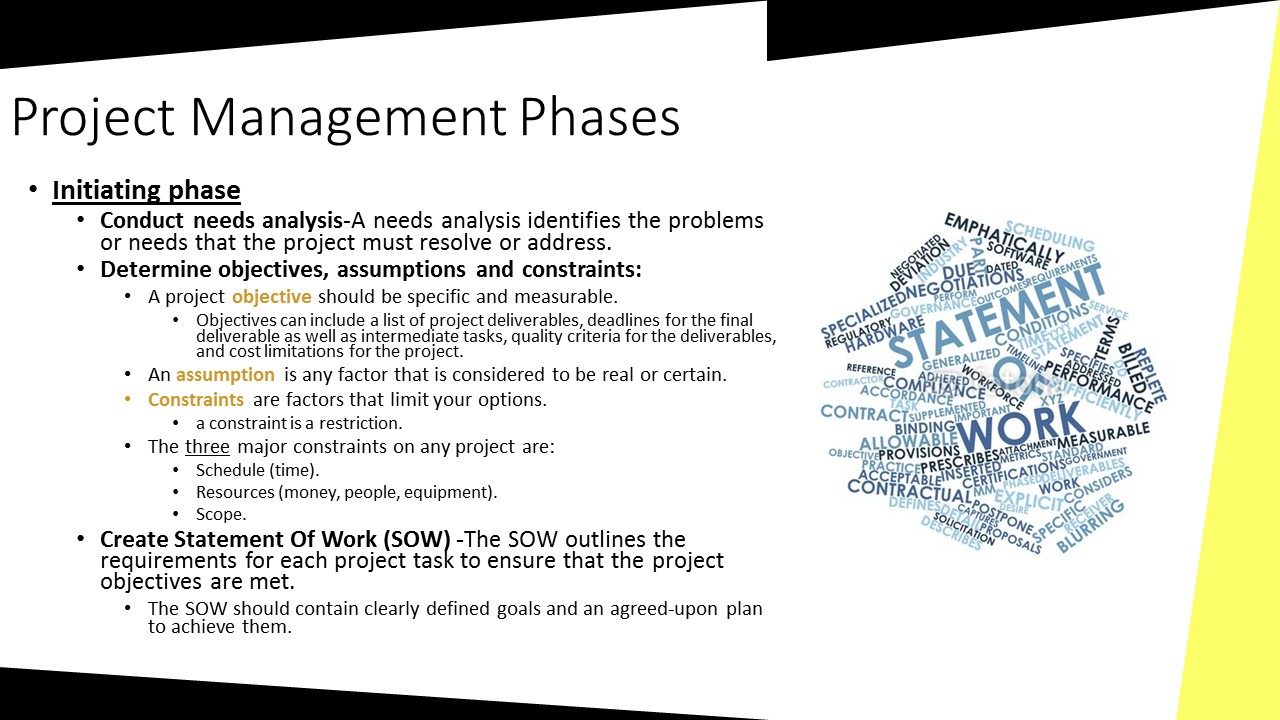 